KooperativaVIENNA INSURANCE GROUPPojistná smlouva č. 7721137419Úsek pojištění hospodářských rizikKooperativa pojišťovna, a.s., Vienna Insurance Groupse sídlem Praha 8, Pobřežní 665/21, PSČ 186 00, Česká republika IČO: 47116617zapsaná v obchodním rejstříku u Městského soudu v Praze, sp. zn. B 1897 (dále jen „pojistitel"),zastoupený na základě zmocnění níže podepsanými osobamiPracoviště: Kooperativa pojišťovna, a.s., Vienna Insurance Group, Praha 8, Pobřežní 665/21, PSČ 186 00 tel. 956 421111 fax 956 449 000IČO: 29148995zapsaná v obchodním rejstříku u Městského soudu v Praze, sp. zn. B 18857(dále jen „pojistník")zastoupený níže podepsanými osobamiKorespondenční adresa:Korespondenční adresa pojistníka je totožná s výše uvedenou adresou pojistníka.uzavírají ve smyslu zákona č. 89/2012 Sb., občanského zákoníku, tuto pojistnou smlouvu, která spolu s pojistnými podmínkami pojistitele a přílohami, na které se tato pojistná smlouva odvolává, tvoří nedílný celek.Tato pojistná smLouva byla sjednána prostřednictvím samostatného zprostředkovateleGRANTEX financial Services s.r.o.se sídlem Praha 1, Malá Strana, Tržiště 366/13, PSČ 118 00 IČO: 08055271(dále jen „samostatný zprostředkovatel")Korespondenční adresa samostatného zprostředkovatele:Korespondenční adresa samostatného zprostředkovatele je totožná s výše uvedenou adresou samostatného zprostředkovatele.Sjednání této pojistné smlouvy zprostředkoval pro pojistníka samostatný zprostředkovatel v postavení pojišťovacího makléře.Článek I.Úvodní ustanoveníX. Pojištěným je pojistník.2. K tomuto pojištění se vztahují: Všeobecné pojistné podmínky (dále jen „VPP"), Zvláštní pojistné podmínky (dále jen „ZPP") a Dodatkové pojistné podmínky (dále jen „DPP").Všeobecné pojistné podmínkyVPP P-100/14 - pro pojištění majetku a odpovědnostiZvláštní pojistné podmínkyZPP P-150/14 - pro živelní pojištěníZPP P-200/14 - pro pojištění pro případ odcizeníZPP P-300/14 - pro pojištění strojůZPP P-320/14 - pro pojištění elektronických zařízeníZPP P-400/14 - pro pojištění přerušení nebo omezení provozuZPP P-600/14 - pro pojištění odpovědnosti za újmuDodatkové pojistné podmínkyDPP P-520/14 - pro pojištění hospodářských rizik, sestávající se z následujících doložek:ŽivelDZ101 - Lehké stavby, dřevostavby - Výluka (1401)DZ106 - Zásoby a jejich uložení - Vymezení podmínek (1401)DZ112 - Fotovoltaická elektrárna - Vymezení předmětu pojištění (1401)DZ113 ~ Atmosférické srážky - Rozšíření rozsahu pojištění (1401)DZ114 - Nepřímý úder blesku - Rozšíření rozsahu pojištění (1404)ZabezpečeníDOZ101 - Předepsané způsoby zabezpečení pojištěných věcí (netýká se finančních prostředků a cenných předmětů) (1612)DOZ102 - Předepsané způsoby zabezpečení finančních prostředků a cenných předmětů (1606)DOZ105 - Předepsané způsoby zabezpečení - Výklad pojmů (2001)DOZ108 - Předepsané způsoby zabezpečení mobilních strojů (1606)StrojeDST109 - Ponorná čerpadla a čerpadla v hlubinných studních - Výluka (1401)DST110 - Přesčas - Vymezení předmětu pojištění (1603)DST112 - Expresní a letecká doprava - Vymezení předmětu pojištění (1603)Přerušení nebo omezení provozuDPR110 - Živel - Rozšíření rozsahu pojištění (1401)DPR115 - Dodavatel médií - Rozšíření rozsahu pojištění (1606)Odpovědnost za újmuDODP102 - Pojištění obecné odpovědnosti za újmu a pojištění odpovědnosti za újmu způsobenou vadou výrobku a vadou práce po předání - Základní rozsah pojištění (1612)DODP103 - Cizí věci převzaté - Rozšíření rozsahu pojištění (1606)DODP104 - Cizí věci užívané - Rozšíření rozsahu pojištění (1401)DODP105 - Náklady zdravotní pojišťovny a regresy dávek nemocenského pojištění - Rozšíření rozsahu pojištění (1401)DODP109 - Provoz pracovních strojů - Rozšíření rozsahu pojištění (1412)DODP110 - Peněžitá náhrada nemajetkové újmy-ochrana osobnosti-Rozšíření rozsahu pojištění (1401) DODP113 - Znečištění životního prostředí - Rozšíření rozsahu pojištění (1401)DODP120 - Odpovědnost obchodní korporace za újmu členům svých orgánů v souvislosti s výkonem jejich funkce - Rozšíření rozsahu pojištění (1412)DODP127 - Věci vnesené a odložené - Rozšíření rozsahu pojištění (1603)DODP130 - Věci zaměstnanců - Rozšíření rozsahu pojištění (1603)DODP133 - Spojení nebo smísení vadného výrobku s jinou věcí - Rozšíření rozsahu pojištění (1711)ObecnéDOB101 - Elektronická rizika - Výluka (2001)DOB103 - Výklad pojmů pro účely pojistné smlouvy (2001)DOB104 - Demo Líce, suť - Rozšířeni pojistného plnění (1401)DOB105 - Tíha sněhu, námraza - Vymezení podmínek (1401)DOB106 - Bonifikace - Vymezení podmínek (1401)DOB108 - Dočasné přemístění pojištěných věcí movitého charakteru - Rozšíření pojistného plnění (1401)JinéDODC102- Malby, nástřiky nebo polepení - Rozšíření rozsahu pojištění (1401)Článek II.Druhy a způsoby pojištění, předměty a rozsah pojištěníObecná ujednání pro pojištění majetkuPravidla pro stanovení výše pojistného plnění jsou podrobně upravena v pojistných podmínkách vztahujících se ke sjednanému pojištění a v dalších ustanoveních této pojistné smlouvy. Na stanovení výše pojistného plnění tedy může mít vliv napr. stupeň opotřebení, provedení opravy čí znovupořízení nebo způsob zabezpečení pojištěných věcí.Pro pojištění majetku jsou místem pojištění místa vedená v účetní evidenci pojištěného na území České republiky; není-lí dále uvedeno jinak.Přehled sjednaných pojištěníPojištění se sjednává pro předměty pojištění v rozsahu a na místech pojištění (v případě pojištění odpovědnosti za újmu v rozsahu a za podmínek) uvedených v následujících tabulkách:2.1.1. Živelní pojištění* není-íi uvedeno, sjednává se pojištění s pojistnou hodnotou uvedenou v příslušných pojistných podmínkách2.2.1. Pojištění pro případ odcizení 	Místo pojištění: víz Čl.H, bod 1.2. 		Rozsah pojištění: pojištění pro případ odcizení (s výjimkou loupeže přepravovaných peněz nebo cenin)Pojištění se řídí: VPP P-100/14, ZPP P-200/14 a doložkami DOB101, DOB103, DOZ101, DOZ102, DOZ105, D0Z108Poznámky:Pojem „vodní dílo" je stanoven $ 55 zákona č. 254/2001 Sb. (vodní zákon) v platném znění.Odchylně od či. 2 odst. l) ZPP P-200/14 se ujednává, že se pojištění vztahuje i na odcizení pojištěné věci krádeží, pří které pachatel nepřekonal překážky chránící pojištěnou věc před odcizením (dále jen "krádež prostá11), pokud bylo šetřeno policií, bez ohledu na to, zda byl pachatel zjištěn. Pojistné plnění je omezeno sublimitem pojistného plnění ve výši 50 000 Kč pro jednu a všechny pojistné události nastalé během jednoho pojistného roku, který se sjednává v rámci výše uvedeného maximálního ročního Limitu pojistného plnění sjednaného pro pojistné nebezpečíodcizení. Pojištění se sjednává se spoluúčastí ve výši 5 000 Kč.	* není-Lt uvedeno, sjednává se pojištění s pojistnou hodnotou uvedenou v příslušných pojistných podmínkách2.3.1. Pojištění pro případ vandalismu* není-Lt uvedeno, sjednává se pojištění s pojistnou hodnotou uvedenou v příslušných pojistných podmínkáchZa výrobek a/nebo vadně vykonanou práci se pro účely pojištění odpovědnosti za Škodu způsobenou vadou výrobku nepovažují výsledky duševní tvořivé činnosti a jiné obdobné činnosti, jako např. audity, software, grafická úprava textu, projekty, posudky všeho druhu apod.Odchylně od cl. 2 odst. 1) písm. s) ZPP P-600/14 se ujednává, že se pojištění vztahuje i na povinnost pojištěného nahradit újmu způsobenou v souvislosti s jakýmkoliv nakládáním s nebezpečnými chemickými látkami a přípravky. Sub limit pojistného plnění , který se sjednává v rámci Limitu pojistného plnění, činí 10 000 000 Kč. Spoluúčast činí 10 000 Kč.Odchylně od čl, 2 odst. l) písm. s) ZPP P-600/14 se ujednává, že se pojištění vztahuje i na povinnost pojištěného nahradit újmu způsobenou v souvislosti s jakýmkoliv nakládáním s odpady a nebezpečnými odpady. Pojištění se nadále nevztahuje na povinnost pojištěného nahradit újmu způsobenou v souvislosti s jakýmkoliv nakládáním s toxickými odpady. SubLimit pojistného plnění73, který se sjednává v rámci Limitu pojistného plnění, činí 10 000 000 Kč. Spoluúčast Činí 10 000 Kč.Odchylně od čl. 2 odst. 1) písm. c) ZPP P-600/14 se ujednává, že se pojištění vztahuje na povinnost pojištěného nahradit újmu způsobenou sesedáním nebo sesouváním půdy a v důsledku poddolování. Sublimit pojistného plnění73, který se sjednává v rámci limitu pojistného plnění, činí 10 000 000 Kč. Spoluúčast činí 10 000 Kč,Odchylně od čl. 2 odst. 1) písm. r) ZPP P-600/14 se ujednává, že se pojištění vztahuje na povinnost pojištěného nahradit újmu způsobenou přerušením, omezením nebo koLísáním dodávek vody (včetně přetlaku apod.). Předpokladem vzniku práva na plnění je, že toto přerušení, omezení nebo kolísání dodávek nebylo způsobeno:opomenutím pojištěného adekvátně udržovat ve vyhovujících podmínkách, opravovat nebo renovovat zařízení nebo provozy sloužící k výrobě nebo přenosu vody,neschopností pojištěného svojí výrobní nebo přenosovou kapacitou uspokojit poptávku.Sublimit pojistného plnění73, který se sjednává v rámci limitu pojistného plnění, činí 10 000 000 KČ. Spoluúčast činí 10 000 Kč.Pojistné plnění ze všech pojištění sjednaných touto pojistnou smlouvou, v souhrnu za všechny pojistné události způsobené povodní nebo záplavou, nastalé v průběhu jednoho pojistného roku (resp. je-li pojištění sjednáno na dobu kratší než jeden pojistný rok, v průběhu trvání pojištění), je omezeno maximálním ročním limitem pojistného plnění ve výši 50 000 000 Kč; tím nejsou dotčena jiná ujednání, z nichž vyplývá povinnost pojistitele poskytnout pojistné plnění v nižší nebo stejné výšiPojistné plnění ze všech pojištění sjednaných touto pojistnou smlouvou, vyjma pojištění přerušení nebo omezení provozu, v souhrnu za všechny pojistné události způsobené povodní nebo záplavou, nastalé v průběhu jednoho pojistného roku (resp. je-li pojištění sjednáno na dobu kratší než jeden pojistný rok, v průběhu trvání pojištění), je omezeno maximálními ročními Limity pojistného plnění pro Lokalitu, a to následovně:Pro lokalitu ~ jez Povodí Lobe na řece Jizeře vč, souvisejících staveb, parcely č, 295, 95/1, 95/2, 1318 vč. souvisejících komunikací - ve výši 8 200 000 Kč. Pro tuto lokalitu se sjednává spoluúčast pro povodeň a záplavu ve výši 20%, min. 500 000 Kč.Tím nejsou dotčena jiná ujednání, z nichž vyplývá povinnost pojistitele poskytnout pojistné plnění v nižší nebo stejné výši.Pojistné plnění ze všech pojištění sjednaných touto pojistnou smlouvou, v souhrnu za všechny pojistné události způsobené vichřicí nebo krupobitím, nastalé v průběhu jednoho pojistného roku (resp. je-li pojištění sjednáno na dobu kratší než jeden pojistný rok, v průběhu trvání pojištění), je omezeno maximálním ročním Limitem pojistného plnění ve výši 50 000 000 Kč; tím nejsou dotčena jiná ujednání, z nichž vyplývá povinnost pojistitele poskytnout pojistné plnění v nižší nebo stejné výši.Pojistné plnění ze všech pojištění sjednaných touto pojistnou smlouvou, v souhrnu za všechny pojistné události způsobené sesouváním půdy, zřícením skal nebo zemin, sesouváním nebo zřícením lavin, zemětřesením, tíhou sněhu nebo námrazy nastalé v průběhu jednoho pojistného roku (resp. je-li pojištění sjednáno na dobu kratší než jeden pojistný rok, v průběhu trvání pojištění), je omezeno maximálním ročním Limitem pojistného pLnění ve výši 50 000 000 Kč; tím nejsou dotčena jiná ujednání, z nichž vyplývá povinnost pojistiteLe poskytnout pojistné plnění v nižší nebo stejné výšiPojistné plnění z pojištění sjednaného doložkou DODC102 a za Škody způsobené úmyslným poškozením vnějšího obvodového pláště pojištěné budovy malbami, nástřiky nebo polepením, v souhrnu za všechny pojistné události nastalé v průběhu jednoho pojistného roku (resp. je-li pojištění sjednáno na dobu kratší než jeden pojistný rok, v průběhu trvání pojištění), je omezeno maximálním ročním Limitem pojistného pLnění ve výši 100 000 Kč. Od celkové výše pojistného plnění za každou pojistnou událost z tohoto pojištění se odečítá spoluúčast ve výši 5 000 Kč.Pojistné plnění z pojištění sjednaného doložkou DZ113, v souhrnu za všechny pojistné události nastalé v průběhu jednoho pojistného roku (resp. je-li pojištění sjednáno na dobu kratší než jeden pojistný rok, v průběhu trvání pojištění), je omezeno maximálním ročním limitem pojistného pLnění ve výši 500 000 Kč. Od celkové výše pojistného plnění za každou pojistnou událost z pojištění dle doložky DZ113 se odečítá spoluúčast ve výši 10 % min. však 2 000 KČ.Pojistné plnění z pojištění sjednaného doložkou DZ114, v souhrnu za všechny pojistné události nastalé v průběhu jednoho pojistného roku (resp. je-li pojištění sjednáno na dobu kratší než jeden pojistný rok, v průběhu trvání pojištění), je omezeno maximálním ročním limitem pojistného pLnění ve výši 500 000 Kč. Od celkové výše pojistného plnění za každou pojistnou událost z tohoto pojištění se odečítá spoluúčast ve výši 5 000 Kč.Pojistné plnění z pojištění sjednaného doLožkami DOB104 a DOB108, a to bez ohledu na to, ke koLika druhům a předmětům pojištění se pojištění dle této doložky vztahuje, v souhrnu za všechny pojistné události nastalé v průběhu jednoho pojistného roku (resp. je-R pojištění sjednáno na dobu kratší než jeden pojistný rok, v průběhu trvání pojištění), je omezeno maximálním ročním Limitem pojistného plnění ve výši20 000 000 Kč.Článek III.Výše a způsob placení pojistnéhoprvním pojistném roce je pojistné ve výši 630 901 KČ spLatné k 16.11. 2020.každém dalším pojistném roce je pojistné ve výši 630 901 Kč splatné k 5.11.Pojistník je povinen uhradit pojistné v uvedené výši na účet pojistitele č. ú. 2226222/0800, variabilní symbol: 7721137419.Smluvní strany se dohodly, že pokud bude v členském státe Evropské unie nebo Evropského hospodářského prostoru zavedena jiná pojistná daň či jí obdobný poplatek z pojištění sjednaného touto pojistnou smlouvou, než jaké jsou uvedeny v bodu 1. tohoto článku a které bude po nabytí účinnosti příslušných právních předpisů na území tohoto členského státu pojistitel povinen odvést, pojistník se zavazuje uhradit nad rámec pojistného předepsaného v této pojistné smLouvě i náklady odpovídající této povinnostiČlánek IV.Hlášení škodných událostíVznik Škodné události je pojistník (pojištěný) povinen oznámit přímo nebo prostřednictvím zplnomocněného samostatného zprostředkovatele v postavení pojišťovacího makléře bez zbytečného odkladu na jeden z níže uvedených kontaktních údajů:Kooperativa pojišťovna, a.s., Vtenna Insurance GroupCENTRUM ZÁKAZNICKÉ PODPORYCentrální podatelnaBrněnská 634664 42 Modřícetel: 957 105 105fax: 547 212 602, 547 212 561datová schránka: n6tetn3www.koop.czNa výzvu pojistitele je pojistník (pojištěný nebo jakákoliv jiná osoba) povinen oznámit vznik škodné události písemnou formou.Článek V.Zvláštní ujednáníUjednává se, že ustavení čL 13 odst. 2) VPP P-100/14 se ruší a nově zní:„Není-Lí ujednáno jinak, nahradí pojistitel zachraňovací náklady a škodu utrpěnou v souvislosti s činností uvedenou v odst. l) až do výše 20% z horní hranice pojistného plnění pro jednu pojistnou událost sjednané pro konkrétní rozsah pojištění (ve vztahu k pojistnému nebezpečí, předmětu pojištění a pod.), ze kterého hrozil vznik pojistné události nebo ze kterého nastala pojistná událost, s níž souvisí vynaložení zachraňovacích nákladů nebo vznik škody; maximálně však do výše 20% z pojistné hodnoty pojištěného majetku, resp. těch jeho částí, které byly ohroženy nebo dotčeny vznikem pojistné události nebo ze kterého nastala pojistná událost, s níž souvisí vynaložení zachraňovacích nákladů nebo vznik škody."Ujednává se, že se ruší ustanovení čl. 1 odst. 7) a 8), čl. 3 odst. 4) a 5), či. 6 odst. 3) a Či. 9 ZPP P-150/14.Ujednává se, že znění v čl. 8 odst. 3) ZPPP P-150/14 se ruší a nově zní:„Bylli poškozen, zničen nebo ztracen pojištěný movitý předmět, pro který bylo sjednáno pojištění na novou cenu, a jeho opotřebení nebo jiné znehodnocení s přihlédnutím k případnému zhodnocení přesáhlo v době bezprostředně před vznikem pojistné události 80%, vyplatí pojistitel plnění pouze do výše časové ceny, kterou měl pojištěný předmět v době bezprostředně před vznikem pojistné udáLostt."Ujednává se, že znění v čl. 8 odst. 4) ZPPP P-200/14 se ruší a nově zní:„Byl-li poškozen, zničen nebo odcizen pojištěný movitý předmět, pro který bylo sjednáno pojištění na novou cenu, a jeho opotřebení nebo jiné znehodnocení s přihlédnutím k případnému zhodnocení přesáhlo v době bezprostředně před vznikem pojistné události 80%, vyplatí pojistitel plnění pouze do výše časové ceny, kterou měl pojištěný předmět v době bezprostředně před vznikem pojistné události."Ujednává se, že se ustanovení čl. 3 odst. 3) ZPP P-150/14 ruší a nově zní:„Z pojištění nevzniká právo na plnění pojistitele za škody vzniklé na pojištěné věci během její přepravy jako nákladu."Ujednává se, že se ruší ustanovení čl. 3 odst. 2) ZPP P-150/14.Pojištění budov a ostatních staveb se vztahuje také na škody vzniklé v důsledku pojištěných nebezpečí na budovách a ostatních stavbách, na kterých jsou prováděny stavební úpravy nebo rekonstrukce, včetně těch, k nimž je třeba stavební povolení. Pojištění se vztahuje taky na budovy a ostatní stavby v rekonstrukcí nebo ve výstavbě, jakož i na věcech v takové budově nebo ostatní stavbě umístěných (pokud jsou touto smlouvou pojištěny), a to vše za předpokladu, že ke škodě nedošlo bezprostředně v důsledku stavebně montážní činnosti. Pro tyto škody se sjednává maximální roční limit pojistného plnění ve výši 10 000 000 Kč,Pro pojištění uvedené v čl. II. tabulce č, 2.1.1, (Živelní pojištění) se ujednává, že škody způsobené katastrofickými pojistnými nebezpečími povodeň nebo záplava, vichřicí nebo krupobitím nastalé z jedné příčiny během 72 hodin se považují za jednu pojistnou událost. Netýká se pojištění přerušení nebo omezení provozu. V případě vzniku takové jedné pojistné události na více místech pojištění se od celkové výše pojistného plnění za pojistnou událost odečítá pouze ta spoluúčast, která je nejvyšší ze všech spoluúčastí sjednaných a následně vypočtených pro jednotlivá místa pojištění postižená touto pojistnou událostí.Pro pojištění uvedené v čl. II. tabulce č. 2.1.1. (Živelní pojištění), tabulce č. 2.2.1. (Pojištění pro případ odcizení) a tabuLce č. 2.3.1. (Pojištění pro případ vandalismu) se ujednává, že pojistitel poskytne pojistné plnění za účelně vynaložené náklady vzniklé v souvislostí s nastalou pojistnou událostí na pojištěné věci za práci přesčas, v noci, ve dnech pracovního volna a pracovního klidu. Dále pojistitel poskytne pojistné plnění za účelně vynaložené zvýšené náklady vzniklé v souvislosti s nastalou pojistnou událostí na pojištěné věci za přednostní zpracování, přednostní výrobu, přednostní dodání, za spěšnou přepravu včetně letecké. Pojištění se sjednává na první riziko. Pojistné plnění je omezeno maximálním ročním Limitem pojistného plnění ve výši 1 000 000 Kč.Odchylně od ustanovení ZPP P-300/14 čl, 8 odst. l) písm. a) se pro stroje, jejichž stáří nepřesáhlo v době vzniku škody 20 Let, se ujednává:Oprávněné osobě vzniká právo, aby jí pojistitel vyplatil v případě zničení stroje částku odpovídající přiměřeným nákladům na znovupořízení stejného nebo srovnatelného nového stroje sníženou o cenu využitelných zbytků.Pro určení stáří stroje je rozhodující rok jeho prvního uvedení do provozu. V případě, že rok prvního uvedení do provozu nelze zjistit, je pro určení stáří stroje rozhodující rok jeho výroby. Rok prvního uvedení stroje do provozu, příp. rok jeho výroby se do 20 leté doby stáří stroje nezapočítává.Odchylně od či. 8 ZPP P-300/14 se ujednává, že pokud oprava poškozené věci v důsledku pojistné události vyžaduje:převinutí cívek (nebo výměnu agregátů v důsledku škody na vinutí),opravu bloků, hlav motorů nebo kompresorů včetně jejich příslušenství,odečte pojistitel pří stanovení výše plnění i částku odpovídající opotřebení uvedených věcí, a to 5 % za každý ukončený rok provozu, z nákladů na opravu (nebo z hodnoty vyměněného agregátu), celkově však maximálně 30 % stanoveného plnění,Pojistitel poskytne pojistníkovi bonifikaci ve smyslu Doložky DOB106 - Bonifikace - Vymezení podmínek (1401).Pojistitel na základě písemné žádosti pojlstníka provede vyhodnocení škodného průběhu pojistné smLouvy za hodnocené období, kterým je jeden pojistný rok. Bude-li skutečná hodnota škodného průběhu pojistné smlouvy nižší než hodnota smluvně stanovená, přizná pojistitel bonifikaci následovně:Škodný průběh	výše bonifikace0%	20%do 5%			15%do 10%	10%Pojistitel neposkytne pojistné plnění ani jiné plnění čí službu z pojistné smLouvy v rozsahu, v jakém by takové plnění nebo služba znamenaLy porušení mezinárodních sankcí, obchodních nebo ekonomických sankcí či finančních embarg, vyhlášených za účelem udržení nebo obnovení mezinárodního míru, bezpečnosti, ochrany základních lidských práv a boje proti terorismu. Za tyto sankce a embarga se považují zejména sankce a embarga Organizace spojených národů, Evropské unie a České republiky. Dále také Spojených států amerických za předpokladu, že neodporují sankcím a embargům uvedeným v předchozí větě.Článek VI.Prohlášení pofistníka, registr smluv, zpracování osobních údajůProhlášení pojistníkaPojtstník potvrzuje, že v dostatečném předstihu před uzavřením pojistné smlouvy převzal v Listinné nebo, s jeho souhlasem, v jiné textové podobě (např. na trvalém nosiči dat, prostřednictvím e-maíLu nebo elektronického úložiště dat) Informace pro klienta, jejichž součástí jsou Informace o zpracování osobních údajů v neživotním pojištění, a seznámil se s nimi. Pojtstník si je vědom, že se jedná o důležité informace, které mu napomohou porozumět podmínkám sjednávaného pojištění, obsahují upozornění na důležité aspekty pojištění i významná ustanovení pojistných podmínek.Pojistník potvrzuje, že před uzavřením pojistné smLouvy mu byly oznámeny informace v souladu s ustanovením 5 2760 občanského zákoníku.Pojistník potvrzuje, že v dostatečném předstihu před uzavřením pojistné smlouvy převzal v Listinné nebo jiné textové podobě (např. na trvalém nosící dat, prostřednictvím e-mailu nebo elektronického úložiště dat) dokumenty uvedené v či. I. bodu 2. této pojistné smlouvy a seznámil se s nimi. Pojistník si je vědom, že tyto dokumenty tvoří nedílnou součást pojistné smLouvy a upravují rozsah pojištění, jeho omezení (včetně výluk), práva a povinností účastníků pojištění a následky jejich porušení a další podmínky pojištění a pojistník je jimi vázán stejně jako pojistnou smlouvou.Pojistník potvrzuje, že adresa jeho sídla/bydliště/trvaLého pobytu a kontakty elektronické komunikace uvedené v této pojistné smlouvě jsou aktuální, a souhlasí, aby tyto údaje byly v případě jejich rozporu s jinými údaji uvedenými v dříve uzavřených pojistných smlouvách, ve kterých je pojtstníkem nebo pojištěným, využívány i pro účely takových pojistných smluv. S tímto postupem pojistník souhlasí i pro případ, kdy pojistiteLi oznámí změnu jeho sídla/bydLiště/trvalého pobytu nebo kontaktů elektronické komunikace v době trvání této pojistné smLouvy. Tím není dotčena možnost používání jiných údajů uvedených v dříve uzavřených pojistných smlouvách.Pojtstník prohlašuje, že má oprávněnou potřebu ochrany před následky pojistné událostí (pojistný zájem). Pojtstník, je-li osobou odlišnou od pojištěného, dále prohlašuje, že mu pojištění dali souhlas k pojištění.Pojistník prohlašuje, že věcí nebo jiné hodnoty pojistného zájmu pojištěné touto pojistnou smlouvou nejsou k datu uzavření pojistné smLouvy pojištěny proti stejným nebezpečím u jiného pojistitele, pokud není v této pojistné smlouvě výslovně uvedeno jinak.Registr smluvPokud výše uvedená pojistná smlouva, resp. dodatek k pojistné smlouvě (dále jen „smlouva'1) podléhá povinnosti uveřejnění v registru smluv (dále jen „registr") ve smyslu zákona č. 340/2015 Sb., zavazuje se pojistník k jejímu uveřejnění v rozsahu, způsobem a ve Lhůtách stanovených citovaným zákonem. To nezbavuje pojistitele práva, aby smlouvu uveřejnil v registru sám, s čímž pojistník souhlasí. Pokud je pojistník odlišný od pojištěného, pojistník dále potvrzuje, že každý pojištěný souhlasil s uveřejněním smlouvy.Při vyplnění formuláře pro uveřejnění smlouvy v registru je pojistník povinen vyplnit údaje o pojistiteLi (jako smluvní straně), do pole „Datová schránka" uvést: n6tetn3 a do pole „Číslo smlouvy" uvést číslo této pojistné smLouvy.Pojistník se dále zavazuje, že před zasláním smLouvy k uveřejnění zajistí znečitelnění neuveřejnitelných informací (např. osobních údajů o fyzických osobách).Smluvní strany se dohodly, že ode dne nabytí účinnosti smlouvy (resp. dodatku) jejím zveřejněním v registru se účinky pojištění, včetně práv a povinností z něj vyplývajících, vztahují i na období od data uvedeného jako počátek pojištění (resp. od data uvedeného jako počátek změn provedených dodatkem, jde-li o účinky dodatku) do budoucna.ZPRACOVÁNÍ OSOBNÍCH ÚDAJŮV následující části jsou uvedeny základní informace o zpracování Vašich osobních údajů. Tyto informace se na Vás uplatní, pokud jste fyzickou osobou, a to s výjimkou bodu 3.2., který se na Vás uplatní i pokud jste právnickou osobou. Více informací, včetně způsobu odvolání souhlasu, možnosti podání námitky v případě zpracování na základě oprávněného zájmu, práva na přístup a dalších práv, naleznete v dokumentu Informace o zpracování osobních údajů v neživotním pojištění, který je trvale dostupný na webové stránce www.koop.cz v sekci „O pojišťovně Kooperativa".INFORMACE O ZPRACOVÁNÍ OSOBNÍCH ÚDAJŮ BEZ VAŠEHO SOUHLASU Zpracování na základě plnění smlouvy a oprávněných zájmů pojistitelePojistník bere na vědomí, že jeho identifikační a kontaktní údaje, údaje pro ocenění rizika při vstupu do pojištění a údaje o využívání služeb zpracovává pojistitel:pro účely kalkulace, návrhu a uzavření pojistné smlouvy, posouzení přijatelnosti do pojištění, správy a ukončení pojistné smlouvy a likvidace pojistných událostí, když v těchto případech jde o zpracování nezbytné pro plnění smlouvy, apro účely zajištění řádného nastavení a plnění smluvních vztahů s pojistníkem, zajištění a soupojištění, statistiky a cenotvorby produktů, ochrany právních nároků pojistitele a prevence a odhalování pojistných podvodů a jiných protiprávních jednání, když v těchto případech jde o zpracování založené na základě oprávněných zájmů pojistitele. Proti takovému zpracování máte právo kdykoli podat námitku, která může být uplatněna způsobem uvedeným v Informacích o zpracování osobních údajů v neživotním pojištění.Zpracování pro účely plnění zákonné povinnostiPojistník bere na vědomí, že jeho identifikační a kontaktní údaje a údaje pro ocenění rizika při vstupu do pojištění pojistitel dále zpracovává ke splnění své zákonné povinnosti vyplývající zejména ze zákona upravujícího distribuci pojištění a zákona č. 69/2006 Sb., o provádění mezinárodních sankcí.POVINNOST POJISTNÍKA INFORMOVAT TŘETÍ OSOBYPojistník se zavazuje informovat každého pojištěného, jenž je osobou odlišnou od pojistníka, a případné další osoby, které uvedl v pojistné smlouvě, o zpracování jejich osobních údajů.INFORMACE O ZPRACOVÁNÍ OSOBNÍCH ÚDAJŮ ZÁSTUPCE POJISTNÍKAZástupce právnické osoby, zákonný zástupce nebo jiná osoba oprávněná zastupovat pojistníka bere na vědomí, že její identifikační a kontaktní údaje pojistitel zpracovává na základě oprávněného zájmu pro účely kalkulace, návrhu a uzavření pojistné smlouvy, správy a ukončení pojistné smlouvy, likvidace pojistných událostí, zajištění a soupojištění, ochrany právních nároků pojistitele a prevence a odhalování pojistných podvodů a jiných protiprávních jednání. Proti takovému zpracování má taková osoba právo kdykoli podat námitku, která může být uplatněna způsobem uvedeným v Informacích o zpracování osobních údajů v neživotním pojištění.Zpracování pro účely plnění zákonné povinnostiZástupce právnické osoby, zákonný zástupce nebo jiná osoba oprávněná zastupovat pojistníka bere na vědomí, že identifikační a kontaktní údaje pojistitel dále zpracovává ke splnění své zákonné povinnosti vyplývající zejména ze zákona upravujícího distribuci pojištění a zákona č. 69/2006 Sb,, o provádění mezinárodních sankcí.Podpisem pojistné smlouvy potvrzuj*ete, že jste se důkladně seznámil se smyslem a obsahem souhlasu se zpracováním osobních údajů a že jste se před jejich udělením seznámil s dokumentem Informace o zpracování osobních údajů v neživotním pojištění, zejména s bližší identifikací dalších správců, rozsahem zpracovávaných údajů, právními základy (důvody), účely a dobou zpracování osobních údajů, ání souhlasu a právy, která Vám v této souvislosti náleží.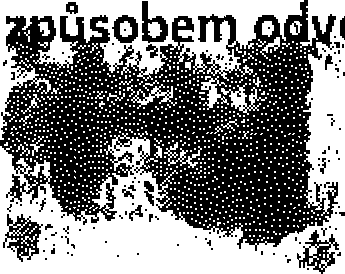 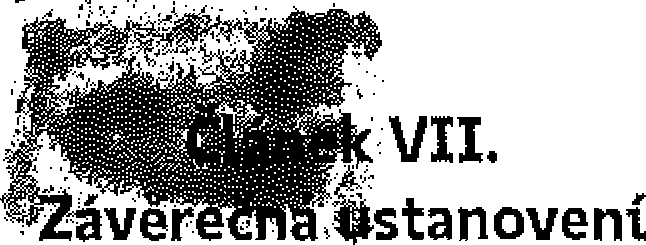 Není-Li ujednáno jinak, je pojistnou dobou doba od 5. IX. 2020 (počátek pojištění) do 4. 11. 2023 (konec pojištění).je-li tato pojistná smlouva uzavřena po datu uvedeném jako počátek pojištění, pojištění se vztahuje i na dobu od data uvedeného jako počátek pojištění do uzavření této pojistné smlouvy; pojistiteL však z tohoto pojištění není povinen poskytnout plnění, pokud pojistník a/nebo pojištěný a/nebo oprávněná osoba a/nebo jiná osoba, která uplatňuje právo na plnění pojistitele, v době uzavření této pojistné smlouvy věděl(a) nebo s přihlédnutím ke všem okolnostem mohl(a) vědět, že již nastala skutečnost, která by se mohla stát důvodem vzniku práva na plnění pojistitele z této pojistné smlouvy, vyjma takových skutečností, které již byty pojistiteli jakoukoli z výše uvedených osob oznámeny před odesláním návrhu pojistitele na uzavření této pojistné smLouvy.Pojistník je povinen vrátit pojistiteli veškeré slevy poskytnuté za dobu trvání pojištění (sleva za dlouhodobost), jestliže pojistník pojištění vypoví před uplynutím pojistné doby.Odpověď pojistníka na návrh pojistitele na uzavření této pojistné smlouvy (dále jen „nabídka") s dodatkem nebo odchylkou od nabídky se nepovažuje za její přijetí, a to ani v případě, že se takovou odchylkou podstatně nemění podmínky nabídky.Ujednává se, že tato pojistná smlouva musí být uzavřena pouze v písemné formě, a to i v případě, že je pojištění touto pojistnou smlouvou ujednáno na pojistnou dobu kratší než jeden rok. Tato pojistná smlouva může být měněna pouze písemnou formou.Ujednává se, že je-li tato pojistná smlouva uzavírána elektronickými prostředky, musí být podepsána elektronickým podpisem ve smyslu příslušných právních předpisů. Podepíše-li pojistník tuto pojistnou smlouvu jiným elektronickým podpisem než uznávaným elektronickým podpisem ve smyslu zákona č. 297/2016 Sb., o službách vytvářejících důvěru pro elektronické transakce, a nezaplatí-íi jednorázové pojistné nebo běžné pojistné za první pojistné období řádně a včas, pojistná smLouva se od počátku ruší.Subjektem věcně příslušným k mimosoudnímu řešení spotřebitelských sporů z tohoto pojištění je Česká obchodní inspekce, Štěpánská 567/15,120 00 Praha 2, www.coi.cz.Pojistník prohlašuje, že uzavřel se samostatným zprostředkovatelem smlouvu, na jejímž základě samostatný zprostředkovatel v postavení pojišťovacího makléře zprostředkovává pojištění pro pojistníka, a to v rozsahu této pojistné smlouvy. Smluvní strany se dohodly, že veškeré písemnosti mající vztah k pojištění sjednanému touto pojistnou smlouvou (s výjimkou písemností směřujících k ukončení pojištěni ze strany pojistitele zasílaných pojistitelem s dodejkou, které budou zasílány na korespondenční adresu pojistníka) doručované pojistitelem pojtstníkovi nebo pojištěnému se považují za doručené pojistníkoví nebo pojištěnému doručením samostatnému zprostředkovateli v postavení pojišťovacího makléře. Odchylně od čl. 18 VPP P-100/14 se pro tento případ „adresátem" rozumí samostatný zprostředkovatel v postavení pojišťovacího makléře. Dále se smluvní strany dohodly, že veškeré písemnosti mající vztah k pojištění sjednanému touto pojistnou smlouvou doručované samostatným zprostředkovatelem v postavení pojišťovacího makléře za pojistníka nebo pojištěného pojistiteLi se považují za doručené pojtstítell od pojistníka nebo pojištěného, a to doručením pojistiteli.Pojistník i pojistitel a samostatný zprostředkovatel v postavení pojišťovacího makléře obdrží originál této pojistné smlouvy.Tato pojistná smlouva obsahuje 14 stran a 3 přílohy. Její součástí jsou pojistné podmínky pojistitele uvedené v či. I. této pojistné smlouvy.Výčet příloh:	příloha č. 1 - Výpis z obchodního rejstříkupříloha č. 2 - Výpis z veřejné části Živnostenského rejstříku příloha č. 3 - Smluvní ujednání RENOMIAA	Y>< podepsal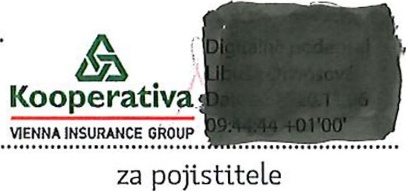 Ijosiťi..Kooperativy..■VlEWA.lNfilj^NCp.G.RO.U.za pojistitele+ Je-li tato pojistná smlouva podepsána uznávaným elektronickým podpisem, je okamžik podpisu vždy obsažen v tomto podpisu.** a) Je-li tato pojistná smlouva pojistitelem vyhotovena v listinné podobě a podepsána za něj vlastnoručně, uveďte jméno, příjmení a funkci osob/y podepisující/ch za pojistníka, jejich vlastnoruční podpis/y a případně též otisk razítka a doručte pojistiteli takto podepsaný stejnopis pojistné smlouvy v listinné podobě.b) Je-li tato pojistná smlouva pojistitelem vyhotovena v elektronické podobě a podepsána za něj uznávaným elektronickým podpisem, použijte též uznávaný elektronický podpis/y osob/y podepisující/ch za pojistníka, nebo v případě použití elektronického podpisu jiného než uznávaného vložte jméno, příjmení a funkci podepisující/ch osob/y do poznámky tohoto elektronického dokumentu, včetně uvedení data podpisu. Takto tento elektronickým podpisem podepsaný elektronický dokument doručte pojistiteli elektronickým prostředkem.Pojistnou smlouvu vypracovala: Libuše Ótwbsová tel. 956 420 741Místo pojištění: víz čili, bod 1,2.Místo pojištění: víz čili, bod 1,2.Místo pojištění: víz čili, bod 1,2.Místo pojištění: víz čili, bod 1,2.Místo pojištění: víz čili, bod 1,2.Místo pojištění: víz čili, bod 1,2.Místo pojištění: víz čili, bod 1,2.Rozsah pojištěni: sdružený živelRozsah pojištěni: sdružený živelRozsah pojištěni: sdružený živelRozsah pojištěni: sdružený živelRozsah pojištěni: sdružený živelRozsah pojištěni: sdružený živelRozsah pojištěni: sdružený živelPojištění se řídí: VPP P-100/14, ZPP P-150/14 a doložkami DOB101, DOB103, DOB104, DOB105, DOB108,DZ101, DZ106, DZ112, DZ113, DZ114Pojištění se řídí: VPP P-100/14, ZPP P-150/14 a doložkami DOB101, DOB103, DOB104, DOB105, DOB108,DZ101, DZ106, DZ112, DZ113, DZ114Pojištění se řídí: VPP P-100/14, ZPP P-150/14 a doložkami DOB101, DOB103, DOB104, DOB105, DOB108,DZ101, DZ106, DZ112, DZ113, DZ114Pojištění se řídí: VPP P-100/14, ZPP P-150/14 a doložkami DOB101, DOB103, DOB104, DOB105, DOB108,DZ101, DZ106, DZ112, DZ113, DZ114Pojištění se řídí: VPP P-100/14, ZPP P-150/14 a doložkami DOB101, DOB103, DOB104, DOB105, DOB108,DZ101, DZ106, DZ112, DZ113, DZ114Pojištění se řídí: VPP P-100/14, ZPP P-150/14 a doložkami DOB101, DOB103, DOB104, DOB105, DOB108,DZ101, DZ106, DZ112, DZ113, DZ114Pojištění se řídí: VPP P-100/14, ZPP P-150/14 a doložkami DOB101, DOB103, DOB104, DOB105, DOB108,DZ101, DZ106, DZ112, DZ113, DZ114Poř.čísloPředmět pojištěníPojistná částka101Spoluúčast51Pojištěnisesjednává na cenu*11MRLP31Prvníriziko21MRLP311.Soubor vlastních a cizích budov a ostatních staveb vč. „vodních děl" a oplocení1 500 000 000 Kč500 000 Kč*)2.Soubor vlastních movitých zařízení a vybavení a cizích předmětů užívaných612 000 000 Kč500 000 Kč*)3.Soubor zásob a zásob v majetku třetích osob100 000 Kč5 000 Kč*)4.Vlastních a cizích finančních prostředků1 000 Kč*)100 000 Kč5.Dokumentace5 000 Kč*)500 000 KčPoznámky:Pojem „vodní dílo" je stanoven 5 55 zákona č. 254/2001 Sb. (vodní zákon) v platném znění.Poznámky:Pojem „vodní dílo" je stanoven 5 55 zákona č. 254/2001 Sb. (vodní zákon) v platném znění.Poznámky:Pojem „vodní dílo" je stanoven 5 55 zákona č. 254/2001 Sb. (vodní zákon) v platném znění.Poznámky:Pojem „vodní dílo" je stanoven 5 55 zákona č. 254/2001 Sb. (vodní zákon) v platném znění.Poznámky:Pojem „vodní dílo" je stanoven 5 55 zákona č. 254/2001 Sb. (vodní zákon) v platném znění.Poznámky:Pojem „vodní dílo" je stanoven 5 55 zákona č. 254/2001 Sb. (vodní zákon) v platném znění.Poznámky:Pojem „vodní dílo" je stanoven 5 55 zákona č. 254/2001 Sb. (vodní zákon) v platném znění.Odchylně od čl. 1 odst. 6) písm. h) ZPP P-150/14 se ujednává, že předmětem pojištění je i budova Jez Povodí Labe"na řece Jizeře.Odchylně od čl. 1 odst. 6) písm. h) ZPP P-150/14 se ujednává, že předmětem pojištění je i budova Jez Povodí Labe"na řece Jizeře.Odchylně od čl. 1 odst. 6) písm. h) ZPP P-150/14 se ujednává, že předmětem pojištění je i budova Jez Povodí Labe"na řece Jizeře.Odchylně od čl. 1 odst. 6) písm. h) ZPP P-150/14 se ujednává, že předmětem pojištění je i budova Jez Povodí Labe"na řece Jizeře.Odchylně od čl. 1 odst. 6) písm. h) ZPP P-150/14 se ujednává, že předmětem pojištění je i budova Jez Povodí Labe"na řece Jizeře.Odchylně od čl. 1 odst. 6) písm. h) ZPP P-150/14 se ujednává, že předmětem pojištění je i budova Jez Povodí Labe"na řece Jizeře.Odchylně od čl. 1 odst. 6) písm. h) ZPP P-150/14 se ujednává, že předmětem pojištění je i budova Jez Povodí Labe"na řece Jizeře.Poř.čísloPředmět pojištěníPojistnáčástka105Spoluúčast55Pojištění se sjednává na*llcenuMRLP35 První riziko25MRLP351.Soubor vlastních a cizích budov a ostatních staveb vč. „vodních děl" a oplocení5 000 Kč*)6 000 000 Kč2.Soubor vlastních movitých zařízení a vybavení a cizích předmětů užívaných5 000 Kč*)6 000 000 Kč3.Soubor zásob a zásob v majetku třetích osob5 000 Kč*)6 000 000 Kč4.Vlastních a cizích finančních prostředků5 000 Kč*)6 000 000 KčMísto pojištění: viz čl.II, bod 1.2.Místo pojištění: viz čl.II, bod 1.2.Místo pojištění: viz čl.II, bod 1.2.Místo pojištění: viz čl.II, bod 1.2.Místo pojištění: viz čl.II, bod 1.2.Místo pojištění: viz čl.II, bod 1.2.Místo pojištění: viz čl.II, bod 1.2.Rozsah pojištění: pojištění pro případ vandalismuRozsah pojištění: pojištění pro případ vandalismuRozsah pojištění: pojištění pro případ vandalismuRozsah pojištění: pojištění pro případ vandalismuRozsah pojištění: pojištění pro případ vandalismuRozsah pojištění: pojištění pro případ vandalismuRozsah pojištění: pojištění pro případ vandalismuPojištění se řídí: VPP P-100/14, ZPP P-200/14 a do LožPojištění se řídí: VPP P-100/14, ZPP P-200/14 a do LožPojištění se řídí: VPP P-100/14, ZPP P-200/14 a do Lož<ami DOB101, DOB103, DODC102<ami DOB101, DOB103, DODC102<ami DOB101, DOB103, DODC102<ami DOB101, DOB103, DODC102Poř,čísloPředmět pojištěníPojistnáčástka105SpoLuúčast55Pojištění se sjednává na cenu*15MRLP35 První riziko25MRLP351.Soubor vlastních a cizích budov a ostatních staveb vč. „vodních děl" a oplocení5 000 Kč*)6 000 000 Kč2.Soubor vlastních movitých zařízení a vybavení a cizích předmětů užívaných5 000 Kč*)6 000 000 Kč3.Soubor zásob a zásob v majetku třetích osob5 000 Kč*)6 000 000 Kč4.Vlastních a cizích finančních prostředků5 000 Kč*)6 000 000 KčPoznámky:Pojem „vodní dílo" je stanoven 5 55 zákona č. 254/2001 Sb. (vodní zákon) v platném znění.Poznámky:Pojem „vodní dílo" je stanoven 5 55 zákona č. 254/2001 Sb. (vodní zákon) v platném znění.Poznámky:Pojem „vodní dílo" je stanoven 5 55 zákona č. 254/2001 Sb. (vodní zákon) v platném znění.Poznámky:Pojem „vodní dílo" je stanoven 5 55 zákona č. 254/2001 Sb. (vodní zákon) v platném znění.Poznámky:Pojem „vodní dílo" je stanoven 5 55 zákona č. 254/2001 Sb. (vodní zákon) v platném znění.Poznámky:Pojem „vodní dílo" je stanoven 5 55 zákona č. 254/2001 Sb. (vodní zákon) v platném znění.Poznámky:Pojem „vodní dílo" je stanoven 5 55 zákona č. 254/2001 Sb. (vodní zákon) v platném znění.Pojištění se řídí: VPP P-100/14, ZPP P-600/14 a doložkami DOB101, DODP102, DODP103, DODP104, DODP105, DODP109, DODP110, DODP113, DODP120, DODP127, DODP130, DODP133Pojištění se řídí: VPP P-100/14, ZPP P-600/14 a doložkami DOB101, DODP102, DODP103, DODP104, DODP105, DODP109, DODP110, DODP113, DODP120, DODP127, DODP130, DODP133Pojištění se řídí: VPP P-100/14, ZPP P-600/14 a doložkami DOB101, DODP102, DODP103, DODP104, DODP105, DODP109, DODP110, DODP113, DODP120, DODP127, DODP130, DODP133Pojištění se řídí: VPP P-100/14, ZPP P-600/14 a doložkami DOB101, DODP102, DODP103, DODP104, DODP105, DODP109, DODP110, DODP113, DODP120, DODP127, DODP130, DODP133Pojištění se řídí: VPP P-100/14, ZPP P-600/14 a doložkami DOB101, DODP102, DODP103, DODP104, DODP105, DODP109, DODP110, DODP113, DODP120, DODP127, DODP130, DODP133Pojištění se řídí: VPP P-100/14, ZPP P-600/14 a doložkami DOB101, DODP102, DODP103, DODP104, DODP105, DODP109, DODP110, DODP113, DODP120, DODP127, DODP130, DODP133Poř.čísloRozsah pojištěníLimitpojistnéhoplnění65Sub limit pojistného plnění75Spoluúčast55Územníplatnostpojištění1.Obecná odpovědnost za újmu a odpovědnost za újmu způsobenou vadou výrobku a vadou práce po předání (DODP102)30 000 000 Kč10 000 Kč*Českárepublika2.Cizí věci převzaté (DODP103) a cizí věci užívané (DODP104)500 000 Kč1 000 KčČeskárepublika3.Náklady zdravotní pojišťovny a regresy dávek nemocenského pojištění (DODP105)5 000 000 Kč1 000 KčČeskárepublika4.Znečištění životního prostředí (DO DPH 3)10 000 000 Kč10 000 KčČeskárepubLika5.Peněžitá náhrada nemajetkové újmy- ochrana osobnosti (DODP110)5 000 000 Kč10 000 KčČeskárepubLika6.Věci zaměstnanců (DODP130)500 000 Kč1 000 KčČeskárepubLika7.Věci vnesené a odložené (DODP127)30 000 000 Kč1 000 KčČeskárepubLika8.Provoz pracovních strojů (D0DP109)500 000 Kč10 000 KčČeskárepubLika9.Odpovědnost obchodní korporace za újmu členům svých orgánů v souvislosti s výkonem jejich funkce (DODP120)30 000 000 Kč10 000 KčČeskárepublika10.Spojení nebo smísení vadného výrobku s jinou věcí (DODP133)1000 000 KČ10 000 KčČeskárepublikaPoznámky:Odchylně od čl. 5 odst. 2) až 4) ZPP P-600/14 je pojistitel povinen poskytnout pojistné plnění za předpokladu, že k usmrcení nebo ublížení na zdraví člověka, k poškození, zničení nebo ztrátě věct nebo k usmrcení, ztrátě nebo zranění zvířete došlo v době trvání pojištění.Za okamžik ublížení na zdraví člověka se považuje:v případě ublížení na zdraví úrazem okamžik, kdy došlo ke krátkodobému, náhlému a násilnému působení zevních sil nebo vlivů, které způsobily ublížení na zdraví,v případě ublížení na zdraví jinak než úrazem okamžik, který je jako vznik tohoto ublížení na zdraví lékařsky doložen.Za okamžik usmrcení člověka se považuje okamžik ublížení na zdraví člověka, v jehož důsledku došlo kjeho usmrcení.Za okamžik zranění zvířete se považuje:v případě zranění úrazem okamžik, kdy došlo ke krátkodobému, náhlému a násilnému působení zevních sil nebo vlivů, které způsobiLy zranění,v případě zranění jinak než úrazem okamžik, který je jako vznik tohoto zranění lékařsky doložen.Za okamžik usmrcení zvířete se považuje okamžik zranění zvířete, v jehož důsledku došlo k jeho usmrcení.Poznámky:Odchylně od čl. 5 odst. 2) až 4) ZPP P-600/14 je pojistitel povinen poskytnout pojistné plnění za předpokladu, že k usmrcení nebo ublížení na zdraví člověka, k poškození, zničení nebo ztrátě věct nebo k usmrcení, ztrátě nebo zranění zvířete došlo v době trvání pojištění.Za okamžik ublížení na zdraví člověka se považuje:v případě ublížení na zdraví úrazem okamžik, kdy došlo ke krátkodobému, náhlému a násilnému působení zevních sil nebo vlivů, které způsobily ublížení na zdraví,v případě ublížení na zdraví jinak než úrazem okamžik, který je jako vznik tohoto ublížení na zdraví lékařsky doložen.Za okamžik usmrcení člověka se považuje okamžik ublížení na zdraví člověka, v jehož důsledku došlo kjeho usmrcení.Za okamžik zranění zvířete se považuje:v případě zranění úrazem okamžik, kdy došlo ke krátkodobému, náhlému a násilnému působení zevních sil nebo vlivů, které způsobiLy zranění,v případě zranění jinak než úrazem okamžik, který je jako vznik tohoto zranění lékařsky doložen.Za okamžik usmrcení zvířete se považuje okamžik zranění zvířete, v jehož důsledku došlo k jeho usmrcení.Poznámky:Odchylně od čl. 5 odst. 2) až 4) ZPP P-600/14 je pojistitel povinen poskytnout pojistné plnění za předpokladu, že k usmrcení nebo ublížení na zdraví člověka, k poškození, zničení nebo ztrátě věct nebo k usmrcení, ztrátě nebo zranění zvířete došlo v době trvání pojištění.Za okamžik ublížení na zdraví člověka se považuje:v případě ublížení na zdraví úrazem okamžik, kdy došlo ke krátkodobému, náhlému a násilnému působení zevních sil nebo vlivů, které způsobily ublížení na zdraví,v případě ublížení na zdraví jinak než úrazem okamžik, který je jako vznik tohoto ublížení na zdraví lékařsky doložen.Za okamžik usmrcení člověka se považuje okamžik ublížení na zdraví člověka, v jehož důsledku došlo kjeho usmrcení.Za okamžik zranění zvířete se považuje:v případě zranění úrazem okamžik, kdy došlo ke krátkodobému, náhlému a násilnému působení zevních sil nebo vlivů, které způsobiLy zranění,v případě zranění jinak než úrazem okamžik, který je jako vznik tohoto zranění lékařsky doložen.Za okamžik usmrcení zvířete se považuje okamžik zranění zvířete, v jehož důsledku došlo k jeho usmrcení.Poznámky:Odchylně od čl. 5 odst. 2) až 4) ZPP P-600/14 je pojistitel povinen poskytnout pojistné plnění za předpokladu, že k usmrcení nebo ublížení na zdraví člověka, k poškození, zničení nebo ztrátě věct nebo k usmrcení, ztrátě nebo zranění zvířete došlo v době trvání pojištění.Za okamžik ublížení na zdraví člověka se považuje:v případě ublížení na zdraví úrazem okamžik, kdy došlo ke krátkodobému, náhlému a násilnému působení zevních sil nebo vlivů, které způsobily ublížení na zdraví,v případě ublížení na zdraví jinak než úrazem okamžik, který je jako vznik tohoto ublížení na zdraví lékařsky doložen.Za okamžik usmrcení člověka se považuje okamžik ublížení na zdraví člověka, v jehož důsledku došlo kjeho usmrcení.Za okamžik zranění zvířete se považuje:v případě zranění úrazem okamžik, kdy došlo ke krátkodobému, náhlému a násilnému působení zevních sil nebo vlivů, které způsobiLy zranění,v případě zranění jinak než úrazem okamžik, který je jako vznik tohoto zranění lékařsky doložen.Za okamžik usmrcení zvířete se považuje okamžik zranění zvířete, v jehož důsledku došlo k jeho usmrcení.Poznámky:Odchylně od čl. 5 odst. 2) až 4) ZPP P-600/14 je pojistitel povinen poskytnout pojistné plnění za předpokladu, že k usmrcení nebo ublížení na zdraví člověka, k poškození, zničení nebo ztrátě věct nebo k usmrcení, ztrátě nebo zranění zvířete došlo v době trvání pojištění.Za okamžik ublížení na zdraví člověka se považuje:v případě ublížení na zdraví úrazem okamžik, kdy došlo ke krátkodobému, náhlému a násilnému působení zevních sil nebo vlivů, které způsobily ublížení na zdraví,v případě ublížení na zdraví jinak než úrazem okamžik, který je jako vznik tohoto ublížení na zdraví lékařsky doložen.Za okamžik usmrcení člověka se považuje okamžik ublížení na zdraví člověka, v jehož důsledku došlo kjeho usmrcení.Za okamžik zranění zvířete se považuje:v případě zranění úrazem okamžik, kdy došlo ke krátkodobému, náhlému a násilnému působení zevních sil nebo vlivů, které způsobiLy zranění,v případě zranění jinak než úrazem okamžik, který je jako vznik tohoto zranění lékařsky doložen.Za okamžik usmrcení zvířete se považuje okamžik zranění zvířete, v jehož důsledku došlo k jeho usmrcení.Poznámky:Odchylně od čl. 5 odst. 2) až 4) ZPP P-600/14 je pojistitel povinen poskytnout pojistné plnění za předpokladu, že k usmrcení nebo ublížení na zdraví člověka, k poškození, zničení nebo ztrátě věct nebo k usmrcení, ztrátě nebo zranění zvířete došlo v době trvání pojištění.Za okamžik ublížení na zdraví člověka se považuje:v případě ublížení na zdraví úrazem okamžik, kdy došlo ke krátkodobému, náhlému a násilnému působení zevních sil nebo vlivů, které způsobily ublížení na zdraví,v případě ublížení na zdraví jinak než úrazem okamžik, který je jako vznik tohoto ublížení na zdraví lékařsky doložen.Za okamžik usmrcení člověka se považuje okamžik ublížení na zdraví člověka, v jehož důsledku došlo kjeho usmrcení.Za okamžik zranění zvířete se považuje:v případě zranění úrazem okamžik, kdy došlo ke krátkodobému, náhlému a násilnému působení zevních sil nebo vlivů, které způsobiLy zranění,v případě zranění jinak než úrazem okamžik, který je jako vznik tohoto zranění lékařsky doložen.Za okamžik usmrcení zvířete se považuje okamžik zranění zvířete, v jehož důsledku došlo k jeho usmrcení.Vztahuje-li se pojištění i na právním předpisem stanovenou povinnost pojištěného poskytnout peněžitou náhradu nemajetkové újmy v jiných případech, než jsou uvedeny v čl. 1 odst. 2) ZPP P-600/14, je pojistitel odchylně od Čl. 5 odst. 2) až 4) ZPP P-600/14 povinen poskytnout pojistné plnění za předpokladu, že taková nemajetková újma vznikla v době trvání pojištění.Vztahuje-li se pojištění i na právním předpisem stanovenou povinnost pojištěného poskytnout peněžitou náhradu nemajetkové újmy v jiných případech, než jsou uvedeny v čl. 1 odst. 2) ZPP P-600/14, je pojistitel odchylně od Čl. 5 odst. 2) až 4) ZPP P-600/14 povinen poskytnout pojistné plnění za předpokladu, že taková nemajetková újma vznikla v době trvání pojištění.Vztahuje-li se pojištění i na právním předpisem stanovenou povinnost pojištěného poskytnout peněžitou náhradu nemajetkové újmy v jiných případech, než jsou uvedeny v čl. 1 odst. 2) ZPP P-600/14, je pojistitel odchylně od Čl. 5 odst. 2) až 4) ZPP P-600/14 povinen poskytnout pojistné plnění za předpokladu, že taková nemajetková újma vznikla v době trvání pojištění.Vztahuje-li se pojištění i na právním předpisem stanovenou povinnost pojištěného poskytnout peněžitou náhradu nemajetkové újmy v jiných případech, než jsou uvedeny v čl. 1 odst. 2) ZPP P-600/14, je pojistitel odchylně od Čl. 5 odst. 2) až 4) ZPP P-600/14 povinen poskytnout pojistné plnění za předpokladu, že taková nemajetková újma vznikla v době trvání pojištění.Vztahuje-li se pojištění i na právním předpisem stanovenou povinnost pojištěného poskytnout peněžitou náhradu nemajetkové újmy v jiných případech, než jsou uvedeny v čl. 1 odst. 2) ZPP P-600/14, je pojistitel odchylně od Čl. 5 odst. 2) až 4) ZPP P-600/14 povinen poskytnout pojistné plnění za předpokladu, že taková nemajetková újma vznikla v době trvání pojištění.Vztahuje-li se pojištění i na právním předpisem stanovenou povinnost pojištěného poskytnout peněžitou náhradu nemajetkové újmy v jiných případech, než jsou uvedeny v čl. 1 odst. 2) ZPP P-600/14, je pojistitel odchylně od Čl. 5 odst. 2) až 4) ZPP P-600/14 povinen poskytnout pojistné plnění za předpokladu, že taková nemajetková újma vznikla v době trvání pojištění.* Pojištění odpovědnosti za újmu způsobenou na zdraví studentů se sjednává bez spoluúčasti.Pojištění dle čl, 1 odst. 5) ZPP P-600/14 se sjednává se spoluúčastí ve výši 1 000 Kč.* Pojištění odpovědnosti za újmu způsobenou na zdraví studentů se sjednává bez spoluúčasti.Pojištění dle čl, 1 odst. 5) ZPP P-600/14 se sjednává se spoluúčastí ve výši 1 000 Kč.* Pojištění odpovědnosti za újmu způsobenou na zdraví studentů se sjednává bez spoluúčasti.Pojištění dle čl, 1 odst. 5) ZPP P-600/14 se sjednává se spoluúčastí ve výši 1 000 Kč.* Pojištění odpovědnosti za újmu způsobenou na zdraví studentů se sjednává bez spoluúčasti.Pojištění dle čl, 1 odst. 5) ZPP P-600/14 se sjednává se spoluúčastí ve výši 1 000 Kč.* Pojištění odpovědnosti za újmu způsobenou na zdraví studentů se sjednává bez spoluúčasti.Pojištění dle čl, 1 odst. 5) ZPP P-600/14 se sjednává se spoluúčastí ve výši 1 000 Kč.* Pojištění odpovědnosti za újmu způsobenou na zdraví studentů se sjednává bez spoluúčasti.Pojištění dle čl, 1 odst. 5) ZPP P-600/14 se sjednává se spoluúčastí ve výši 1 000 Kč.Odchylně od doložky DODP102 se pojištění odpovědnosti za újmu nevztahuje na újmu způsobenou v souvislosti s níže uvedeným předmětem podnikání/oborem činnosti: výroba, obchod a služby jinde nezařazené.Odchylně od doložky DODP102 se pojištění odpovědnosti za újmu nevztahuje na újmu způsobenou v souvislosti s níže uvedeným předmětem podnikání/oborem činnosti: výroba, obchod a služby jinde nezařazené.Odchylně od doložky DODP102 se pojištění odpovědnosti za újmu nevztahuje na újmu způsobenou v souvislosti s níže uvedeným předmětem podnikání/oborem činnosti: výroba, obchod a služby jinde nezařazené.Odchylně od doložky DODP102 se pojištění odpovědnosti za újmu nevztahuje na újmu způsobenou v souvislosti s níže uvedeným předmětem podnikání/oborem činnosti: výroba, obchod a služby jinde nezařazené.Odchylně od doložky DODP102 se pojištění odpovědnosti za újmu nevztahuje na újmu způsobenou v souvislosti s níže uvedeným předmětem podnikání/oborem činnosti: výroba, obchod a služby jinde nezařazené.Odchylně od doložky DODP102 se pojištění odpovědnosti za újmu nevztahuje na újmu způsobenou v souvislosti s níže uvedeným předmětem podnikání/oborem činnosti: výroba, obchod a služby jinde nezařazené.